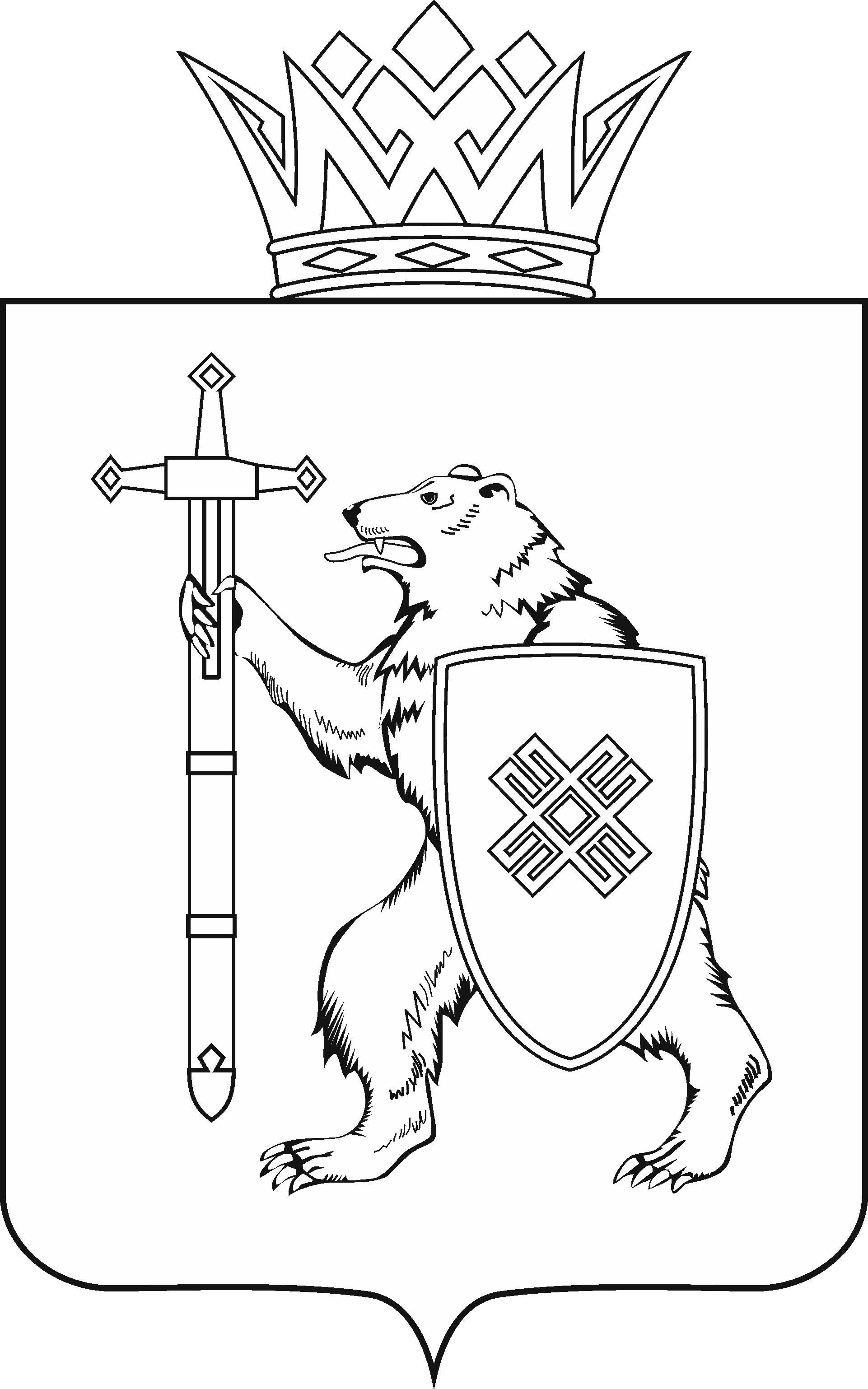 Тел. (8362) 64-14-17, 64-13-99, факс (8362) 64-14-11, E-mail: info@gsmari.ruПРОТОКОЛ № 24ЗАСЕДАНИЯ КОМИТЕТАПОВЕСТКА ДНЯ:О результатах рассмотрения проекта закона Республики Марий Эл 
"О внесении изменений в Закон Республики Марий Эл "Об установлении дополнительных ограничений розничной продажи алкогольной продукции 
на территории Республики Марий Эл".Комитет решил:1. Внесенные поправки не поддержать, оформить их в виде таблицы поправок № 2 и рекомендовать к отклонению Государственным Собранием Республики Марий Эл.2. Внести проект закона Республики Марий Эл "О внесении изменений 
в Закон Республики Марий Эл "Об установлении дополнительных ограничений розничной продажи алкогольной продукции на территории Республики 
Марий Эл" на рассмотрение девятой сессии Государственного Собрания Республики Марий Эл и рекомендовать его к принятию.3. Направить настоящее решение в Президиум Государственного Собрания Республики Марий Эл для включения в повестку дня девятой сессии Государственного Собрания Республики Марий Эл вопроса "О проекте закона Республики Марий Эл "О внесении изменений в Закон Республики Марий Эл "Об установлении дополнительных ограничений розничной продажи алкогольной продукции на территории Республики Марий Эл".4. Поручить председателю Комитета по законодательству Павлову А.В. представить проект закона Республики Марий Эл "О внесении изменений 
в Закон Республики Марий Эл "Об установлении дополнительных ограничений розничной продажи алкогольной продукции на территории Республики 
Марий Эл" на девятой сессии Государственного Собрания Республики 
Марий Эл.МАРИИ ЭЛ РЕСПУБЛИКЫН КУГЫЖАНЫШ ПОГЫНЖОЗАКОНОДАТЕЛЬСТВЕКОМИТЕТЛенин проспект, 29-ше, Йошкар-Ола, 424001ГОСУДАРСТВЕННОЕ СОБРАНИЕ РЕСПУБЛИКИ МАРИЙ ЭЛКОМИТЕТ 
ПО ЗАКОНОДАТЕЛЬСТВУЛенинский проспект, 29, г. Йошкар-Ола, 4240019 апреля 2020 года 10.00Зал заседанийГосударственного Собрания Республики Марий Эл 